REPUBLICA MOLDOVA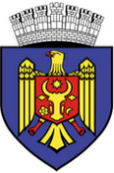 CONSILIUL MUNICIPAL CHIŞINĂU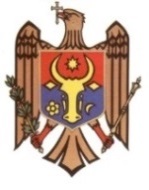 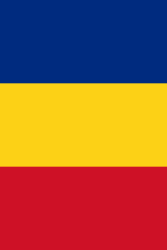 D E C I Z I E     nr. ____                                                                    din ______________Cu privire la aprobarea Regulamentuluiprivind plasarea publicităţii exterioreîn municipiul Chişinău           Având în vedere nota informativă a Direcţiei generale arhitectură, urbanism şi relaţii funciare, în temeiul prevederilor Codului funciar al Republicii Moldova, Codului fiscal, Codului contravențional nr. 218/2008, Legii cu privire la publicitate nr. 1227/1997, Legii privind reglementarea prin autorizare a activității de întreprinzător nr. 160/2011, Legii privind autorizarea executării lucrărilor de construcție nr. 163/2010, Legii privind calitatea în construcții nr. 721/1996, Legii privind principiile urbanismului și amenajării teritoriului nr. 835/1996, Legii privind mărcile şi denumirile de origine ale produselor nr. 588/1995, Legii cu privire la antreprenoriat și întreprinderi nr. 845/1992, Legii drumurilor nr. 509/1995,  Legii cu privire la funcţionarea limbilor pe vorbite pe teritoriul RSS Moldoveneşti nr. 3465/1989,  Hotărârii Parlamentului Republicii Moldova nr. 1531/1993 pentru punerea în aplicare a Legii privind ocrotirea monumentelor, Hotărârii Guvernului nr. 285/1996 “Cu privire la aprobarea Regulamentului de recepție a construcțiilor și instalațiilor aferente,  Registrului monumentelor de importanţă naţională şi municipală, aprobat de Primăria municipiului Chişinău în ianuarie 1995, Hotărârii Guvernului nr. 499 din 30.05.2000 despre aprobarea Regulamentului-cadru privind activitatea organelor locale de arhitectură şi urbanism, art. 6, alin. (2) pct.1, lit. b) din Legea nr. 136 din 17.06.2016 „Privind statutul municipiului Chişinău”,  art. 14 (2) lit.1 din Legea nr. 436 din 28.12.2006 „Privind administraţia publică locală”, Consiliul municipal Chişinău DECIDE:1. Se aprobă Regulamentul privind amplasarea şi autorizarea mijloacelor de publicitate şi afişaj în municipiul Chişinău (anexa nr. 1).2. Se abrogă decizia Consiliului municipal Chişinău nr. 71/15 din 03.05.2007 „Despre aprobarea Regulamentului provizoriu privind autorizarea şi amplasarea dispozitivelor de publicitate, a publicităţii, firmelor (inscripţii şi imagini exterioare) în municipiul Chişinău”.3. Se abrogă decizia Consiliului municipal Chişinău nr. 7/12 din 10.06.2020 „Cu privire la aprobarea modelelor noi de mobilă urbană pentru amplasarea afişelor teatrale şi cinematografice în municipiul Chişinău”.4. Viceprimarul de ramură al municipiului Chişinău, va asigura controlul executării prevederilor prezentei decizii.PREŞEDINTE DE ŞEDINTĂSECRETAR INTERIMAR AL CONSILIULUI                           Adrian TALMACINOTĂ INFORMATIVĂla Regulamentul privind plasarea publicităţii exterioareîn municipiul Chişinău	Una din direcţiile de activitate a Primăriei municipiului Chişinău în domeniul gestionării patrimoniului municipal şi a completării bugetului local cu surse financiare prin taxa locală este reglementarea amplasării mijloacelor de publicitate exterioară în municipiul Chişinău.         Publicitatea exterioară constituie una din modalităţile prin care se promovează mărfurile şi serviciile direct în stradă şi care, alături de arhitectură, design, lumină, vegetaţie şi căi de comunicaţie, formează mediul urban. Publicitatea nu este doar un decor urban, ci şi un indiciu economic complex. Este o componentă esenţială a economiei de piaţă, o branşă exteriorizată prin panotaj stradal.          O examinare a situaţiei existente demonstrează că bulevardele şi străzile centrale sunt supraaglomerate, iar dispozitivele publicitare uneori închid complet vederile oraşului. Publicitatea se impune pe străzi tot mai insistent, începând de la marginea bordurii până la acoperişurile clădirilor. Spaţiile verzi sunt tot mai mult îngrădite cu panouri publicitare. O mare parte din dispozitivele publicitare sunt nesigure, învechite moral şi necesită modernizare. Odată cu apariţia a mai multor agenţii de publicitate a crescut cererea pentru obţinerea unor noi locuri de amplasare a dispozitivelor publicitare. Ca urmare, au apărut probleme de suprapunere vizuală a amplasamentelor, precum şi necesitatea de resistematizare a unor noduri publicitare, mai ales, la intersecţiile unor bulevarde/străzi, întru asigurarea securităţii în trafic, ceea ce este o prioritate.          Din momentul în care a fost aprobat ultimul Regulament şi până în prezent situaţia în domeniul publicităţii stradale s-a schimbat, au apărut noi tehnologii şi noi cerinţe faţă de construcţiile portante şi publicitate.           Numărul mare de dispozitive publicitare afectează traficul rutier şi lucrările de reparaţie şi construire a reţelelor inginereşti, ceea ce duce la pierderi şi la ridicarea costului lucrărilor. Pentru diminuarea influenţei acestor şi multor altor factori este necesară revizuirea amplasamentelor publicitare având drept bază noi norme şi cerinţe aprobate de Consiliul municipal Chişinău în concordanţă cu aşteptările cetăţenilor.         Astfel, situaţia existentă în domeniul publicităţii exterioare demonstrează necesitatea unei gestionări mai consecvente a procesului de amplasare/autorizare a mijloacelor publicitare.         Reieşind din cele expuse, la moment este necesară elaborarea şi aprobarea unui nou Regulament privind amplasarea şi autorizarea mijloacelor de publicitate în municipiul Chişinău, care va avea ca scop organizarea şi desfăşurarea activităţii de publicitate exterioară în municipiul Chişinău.         Principalul obiectiv al Regulamentului este nominalizarea unor noi reguli şi cerinţe atât pentru amplasamentele publicitate cât şi pentru firme, stabilirea unor zone de publicitate cu specificarea mijloacelor de publicitate permise în fiecare zonă, revizuirea amplasamentelor publicitare şi a firmelor, sistematizarea, favorizarea implementării tehnologiilor moderne în domeniul respectiv.         Ca urmare, Regulamentul privind amplasarea şi autorizarea mijloacelor de publicitate în municipiul Chişinău instituie norme, reguli, cerinţe, exigenţe şi restricţii pentru proiectarea, perfectarea şi coordonarea documentaţiei de proiect pentru autorizarea, construirea, amplasarea (montarea, demontarea) şi exploatarea mijloacelor de publicitate.          Astfel, Regulamentul prezent stabileşte reguli şi cerinţe de bază pentru proiectarea, construirea şi amplasarea mijloacelor publicitare în corespundere cu normele şi standardele europene în domeniu şi cu legislaţia în vigoare.          Reglementarea procesului de autorizare/amplasare a publicităţii exterioare şi a firmelor până la moment se efectuează  în conformitate cu prevederile deciziei Consiliului municipal Chişinău nr. 71/15 din 03.05.2007 „Despre aprobarea Regulamentului provizoriu privind autorizarea şi amplasarea dispozitivelor de publicitate, a publicităţii, firmelor (inscripţii şi imagini exterioare) în municipiul Chişinău.                   	                       00023165